JELENTKEZÉSI LAP                                  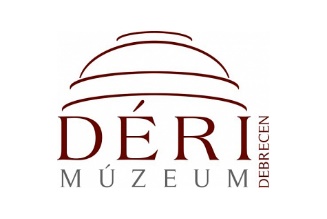 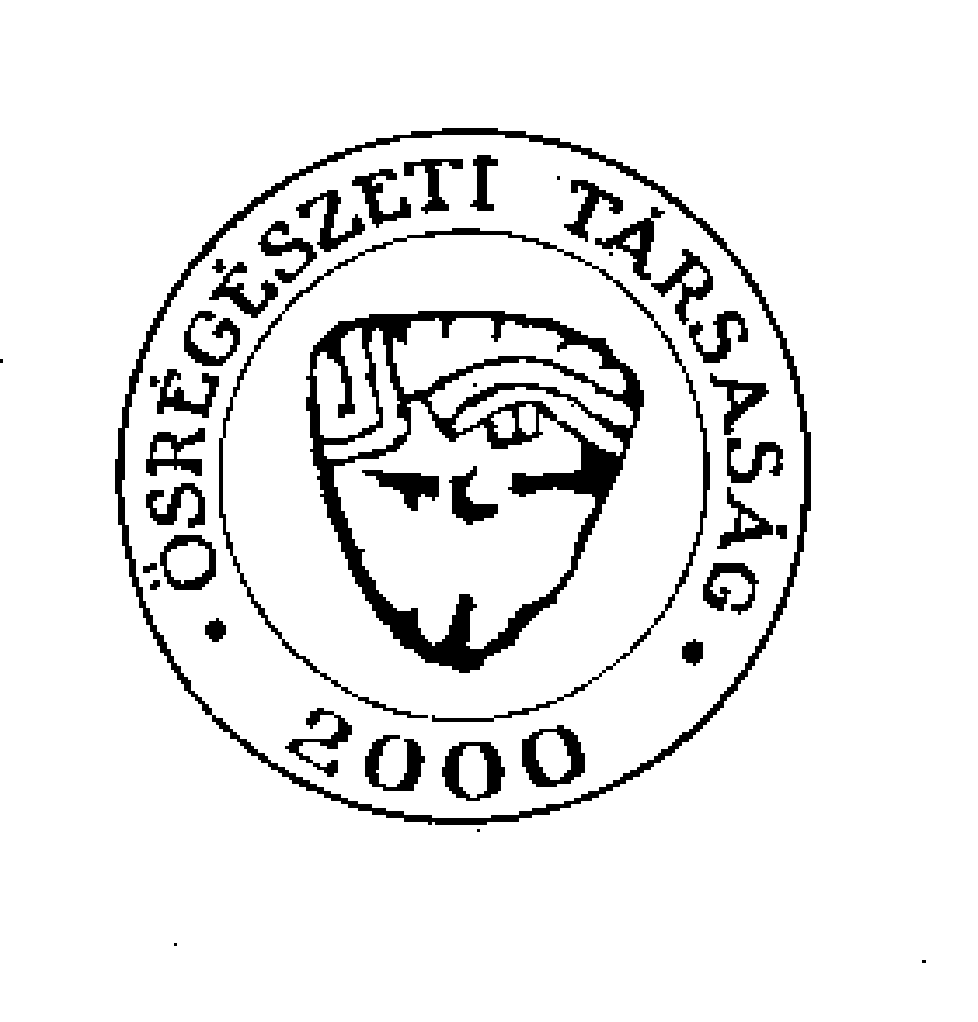 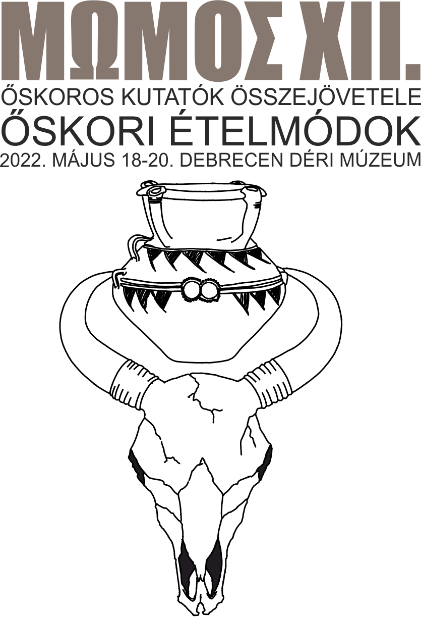 A konferencia ideje: 2022. május 18-20. (szerda-péntek)A konferencia helyszíne: Déri Múzeum, Debrecen, Déri tér 1.A konferencián való részvétel ingyenes, de regisztrációhoz kötött. A jelenlegi szabályozás szerint a részvétel feltétele a védettségi igazolvány, illetve a konferencia helyszínén, a Déri Múzeumban kötelező a maszk viselése. Ha enyhítik a szabályokat, akkor természetesen értesítjük a résztvevőket.A jelentkezés határideje: 2022. március 10.A hiánytalanul kitöltött jelentkezési lapokat a 2022momosz@gmail.com e-mail címre várjuk! Kérjük, hogy a jelentkezési lapokat ne válaszlevélként, hanem önálló levélben küldjétek!I. SZEMÉLYES ADATOKI. SZEMÉLYES ADATOKI. SZEMÉLYES ADATOKNév:Munkahely:Beosztás:E-mail cím:Telefonszám:II. RÉSZVÉTEL MÓDJAII. RÉSZVÉTEL MÓDJAII. RÉSZVÉTEL MÓDJA⬜ Előadás⬜ Poszter⬜ Részvétel hallgatókéntIII. RÉSZVÉTELI NAPOKIII. RÉSZVÉTELI NAPOKIII. RÉSZVÉTELI NAPOK⬜ 2022. május 18. (szerda)⬜ 2022 május 19. (csütörtök)⬜ 2022. május 20. (péntek)IV. SZÁLLÁSIV. SZÁLLÁSIV. SZÁLLÁSA konferencia résztvevői számára a Déri Múzeumhoz közel eső szálláslehetőségeket ajánlunk. A szállásfoglalás egyénileg történik!A konferencia résztvevői számára a Déri Múzeumhoz közel eső szálláslehetőségeket ajánlunk. A szállásfoglalás egyénileg történik!A konferencia résztvevői számára a Déri Múzeumhoz közel eső szálláslehetőségeket ajánlunk. A szállásfoglalás egyénileg történik!Péterfia Panzió  www.peterfiapanzió.hu Péterfia Panzió  www.peterfiapanzió.hu Péterfia Panzió  www.peterfiapanzió.hu 4026 Debrecen, Péterfia u. 37/b4026 Debrecen, Péterfia u. 37/b4026 Debrecen, Péterfia u. 37/bSzoba 1 vagy két fő részére11.800 Ft/éj + IFA11.800 Ft/éj + IFA2022. március 31-ig fenntartják a rendelkezésre álló 22 db szobát (kedvezményes áron). Kérjük, hogy a szobafoglalást mielőbb tegyétek meg! Foglaláskor hivatkozzatok a MÓMOSz konferenciára!2022. március 31-ig fenntartják a rendelkezésre álló 22 db szobát (kedvezményes áron). Kérjük, hogy a szobafoglalást mielőbb tegyétek meg! Foglaláskor hivatkozzatok a MÓMOSz konferenciára!2022. március 31-ig fenntartják a rendelkezésre álló 22 db szobát (kedvezményes áron). Kérjük, hogy a szobafoglalást mielőbb tegyétek meg! Foglaláskor hivatkozzatok a MÓMOSz konferenciára!Korona Panzió www.koronapanziodebrecen.hu Korona Panzió www.koronapanziodebrecen.hu Korona Panzió www.koronapanziodebrecen.hu 4026 Debrecen, Péterfia u. 54.4026 Debrecen, Péterfia u. 54.4026 Debrecen, Péterfia u. 54.Egyágyas szoba 9.500 Ft/éj +IFA9.500 Ft/éj +IFAKétágyas szoba 12.000 Ft/éj + IFA12.000 Ft/éj + IFAHáromágyas szoba 15.000 Ft/éj + IFA15.000 Ft/éj + IFANégyágyas szoba 17.600 Ft/éj + IFA17.600 Ft/éj + IFAA panzióban 10 szobát tartanak fenn a konferencia résztvevői számára 2022. március 31-ig.A panzióban 10 szobát tartanak fenn a konferencia résztvevői számára 2022. március 31-ig.A panzióban 10 szobát tartanak fenn a konferencia résztvevői számára 2022. március 31-ig.Apartman Hatvan Corner  www.hcadebrecen.huApartman Hatvan Corner  www.hcadebrecen.huApartman Hatvan Corner  www.hcadebrecen.hu4025 Debrecen, Hatvan utca 33. 4025 Debrecen, Hatvan utca 33. 4025 Debrecen, Hatvan utca 33. Apartmanok 2-6 főre részére14.000 -30.000 Ft/éj + IFA14.000 -30.000 Ft/éj + IFAA pontos ár létszámtól függ és apartmanonként változik. Javasoljuk a mielőbbi foglalást. Foglaláskor a díj 50%-át kérik átutalni, a fennmaradó díjat pedig az érkezés napján kell átutalni.A pontos ár létszámtól függ és apartmanonként változik. Javasoljuk a mielőbbi foglalást. Foglaláskor a díj 50%-át kérik átutalni, a fennmaradó díjat pedig az érkezés napján kell átutalni.A pontos ár létszámtól függ és apartmanonként változik. Javasoljuk a mielőbbi foglalást. Foglaláskor a díj 50%-át kérik átutalni, a fennmaradó díjat pedig az érkezés napján kell átutalni.VargaZ Apartman www.vargazapartman.hu VargaZ Apartman www.vargazapartman.hu VargaZ Apartman www.vargazapartman.hu 4025 Debrecen, Simonffy u. 15. és Arany János utca 22.4025 Debrecen, Simonffy u. 15. és Arany János utca 22.4025 Debrecen, Simonffy u. 15. és Arany János utca 22.Apartman 1 hálótérrel 1-2 fő részére10.000 Ft/éj/apartman + IFA10.000 Ft/éj/apartman + IFAApartman 1 hálótérrel 3 fő részére11.000 Ft/éj/apartman + IFA11.000 Ft/éj/apartman + IFAApartman 1 hálótérrel 4 fő részére12.000 Ft/éj/apartman + IFA12.000 Ft/éj/apartman + IFAApartman 1 hálótérrel 5 fő részére15.000 Ft/éj/apartman + IFA15.000 Ft/éj/apartman + IFAApartman 2 hálótérrel 2 fő részére15.000 Ft/éj/apartman + IFA15.000 Ft/éj/apartman + IFAApartman 2 hálótérrel 3 fő részére15.000 Ft/éj/apartman + IFA15.000 Ft/éj/apartman + IFAApartman 2 hálótérrel 4 fő részére15.000 Ft/éj/apartman + IFA15.000 Ft/éj/apartman + IFAApartman 2 hálótérrel 5 fő részére16.000 Ft/éj/apartman + IFA16.000 Ft/éj/apartman + IFAApartman 2 hálótérrel 6 fő részére18.000 Ft/éj/apartman + IFA18.000 Ft/éj/apartman + IFAV. ÉTKEZÉS ÉS ESTI PROGRAMV. ÉTKEZÉS ÉS ESTI PROGRAMV. ÉTKEZÉS ÉS ESTI PROGRAMA konferencia résztvevői számára önköltséges ebédlehetőség a Barabás étteremben. A menü (leves, főétel, desszert) ára 2.000 Ft/fő. Speciális étrendet részben tudnak biztosítani, de a normál ételekkel egy helyen készítik! Az ebéd díját a konferenciára érkezéskor kérjük befizetni!A konferencia résztvevői számára önköltséges ebédlehetőség a Barabás étteremben. A menü (leves, főétel, desszert) ára 2.000 Ft/fő. Speciális étrendet részben tudnak biztosítani, de a normál ételekkel egy helyen készítik! Az ebéd díját a konferenciára érkezéskor kérjük befizetni!A konferencia résztvevői számára önköltséges ebédlehetőség a Barabás étteremben. A menü (leves, főétel, desszert) ára 2.000 Ft/fő. Speciális étrendet részben tudnak biztosítani, de a normál ételekkel egy helyen készítik! Az ebéd díját a konferenciára érkezéskor kérjük befizetni!Menüebédet kérek:⬜ Igen⬜ NemSpeciális étrend ⬜ vegetáriánus      ⬜ gluténmentes   ⬜ laktózmentes⬜ vegetáriánus      ⬜ gluténmentes   ⬜ laktózmentes⬜ 2022. május 18. (szerda)⬜ 2022. május 19. (csütörtök)⬜ 2022. május 20. (péntek)2022. május 18-án 18.30 órától a Déri Múzeumban állófogadásra várjuk a résztvevőket. 2022. május 19-én délután Debrecen-Kismacson őskori sajt- és ételkészítési bemutatót, illetve Őskori lakomát rendezünk. A helyszínre történő oda- és visszautazás busszal történik, amelyet biztosítunk.2022. május 18-án 18.30 órától a Déri Múzeumban állófogadásra várjuk a résztvevőket. 2022. május 19-én délután Debrecen-Kismacson őskori sajt- és ételkészítési bemutatót, illetve Őskori lakomát rendezünk. A helyszínre történő oda- és visszautazás busszal történik, amelyet biztosítunk.2022. május 18-án 18.30 órától a Déri Múzeumban állófogadásra várjuk a résztvevőket. 2022. május 19-én délután Debrecen-Kismacson őskori sajt- és ételkészítési bemutatót, illetve Őskori lakomát rendezünk. A helyszínre történő oda- és visszautazás busszal történik, amelyet biztosítunk.Részt kívánok venni az állófogadáson⬜ Igen⬜ NemRészt kívánok venni az Őskori lakomán⬜ Igen⬜ NemBusszal kívánok utazni az Őskori lakomára⬜ Igen⬜ NemPrezentáció típusa:                           ⬜ Előadás                                ⬜ PoszterAz absztraktkötetben igény esetén kivonatonként 1 db képet illusztrációként elfogadunk. Poszter prezentáció esetén kérjük, hogy a poszter A1 méretű legyen! Cím:Szerző(k):Absztrakt (max. 2000 karakter)